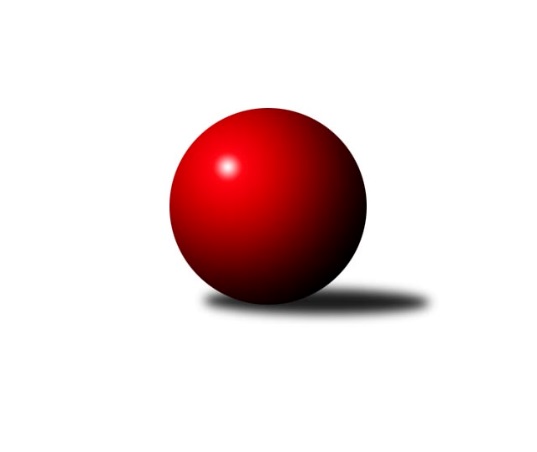 Č.20Ročník 2011/2012	15.5.2024 1. KLM 2011/2012Statistika 20. kolaTabulka družstev:		družstvo	záp	výh	rem	proh	skore	sety	průměr	body	plné	dorážka	chyby	1.	SKK  Náchod	20	17	0	3	111.0 : 49.0 	(289.5 : 190.5)	3493	34	2271	1222	7.9	2.	TJ Sokol Husovice	20	14	2	4	101.5 : 58.5 	(261.0 : 219.0)	3417	30	2237	1181	10.8	3.	KK Slavoj Praha	20	14	0	6	95.0 : 65.0 	(271.0 : 209.0)	3436	28	2257	1179	11.2	4.	TJ Spartak Přerov˝A˝	20	10	2	8	83.5 : 76.5 	(244.0 : 236.0)	3401	22	2233	1168	15.2	5.	TJ Jiskra Kovářská	20	9	2	9	84.0 : 76.0 	(244.0 : 236.0)	3363	20	2217	1146	15.5	6.	KK PSJ Jihlava	20	9	2	9	76.0 : 84.0 	(236.0 : 244.0)	3360	20	2207	1153	15.4	7.	SKK Svijany  Vrchlabí	20	10	0	10	75.0 : 85.0 	(215.5 : 264.5)	3326	20	2209	1117	16	8.	TJ Sokol KARE Luhačovice ˝B˝	20	8	1	11	76.5 : 83.5 	(226.5 : 253.5)	3348	17	2217	1131	15.6	9.	TJ Centropen Dačice	20	8	0	12	73.0 : 87.0 	(231.0 : 249.0)	3340	16	2199	1141	15.5	10.	TJ Třebíč	20	7	1	12	70.0 : 90.0 	(244.5 : 235.5)	3377	15	2203	1174	14.9	11.	KK Konstruktiva Praha	20	4	2	14	62.5 : 97.5 	(214.0 : 266.0)	3327	10	2215	1112	19.4	12.	TJ Lokomotiva Česká Třebová	20	3	2	15	52.0 : 108.0 	(203.0 : 277.0)	3325	8	2214	1111	18.2Tabulka doma:		družstvo	záp	výh	rem	proh	skore	sety	průměr	body	maximum	minimum	1.	TJ Sokol Husovice	10	10	0	0	61.0 : 19.0 	(144.5 : 95.5)	3385	20	3470	3357	2.	SKK  Náchod	10	9	0	1	58.0 : 22.0 	(151.5 : 88.5)	3511	18	3607	3388	3.	KK Slavoj Praha	10	9	0	1	57.0 : 23.0 	(150.0 : 90.0)	3409	18	3472	3336	4.	TJ Jiskra Kovářská	10	8	1	1	56.5 : 23.5 	(141.0 : 99.0)	3365	17	3445	3247	5.	TJ Spartak Přerov˝A˝	10	8	0	2	49.5 : 30.5 	(132.0 : 108.0)	3446	16	3529	3293	6.	TJ Centropen Dačice	10	7	0	3	48.5 : 31.5 	(129.0 : 111.0)	3373	14	3478	3308	7.	SKK Svijany  Vrchlabí	10	7	0	3	48.0 : 32.0 	(125.5 : 114.5)	3453	14	3657	3259	8.	KK PSJ Jihlava	10	6	2	2	47.0 : 33.0 	(131.0 : 109.0)	3390	14	3498	3309	9.	TJ Sokol KARE Luhačovice ˝B˝	10	6	1	3	49.5 : 30.5 	(131.5 : 108.5)	3471	13	3564	3371	10.	TJ Třebíč	10	6	1	3	47.0 : 33.0 	(137.5 : 102.5)	3442	13	3554	3348	11.	TJ Lokomotiva Česká Třebová	10	3	1	6	33.0 : 47.0 	(115.5 : 124.5)	3486	7	3617	3402	12.	KK Konstruktiva Praha	10	2	1	7	32.5 : 47.5 	(113.0 : 127.0)	3321	5	3429	3221Tabulka venku:		družstvo	záp	výh	rem	proh	skore	sety	průměr	body	maximum	minimum	1.	SKK  Náchod	10	8	0	2	53.0 : 27.0 	(138.0 : 102.0)	3491	16	3690	3333	2.	TJ Sokol Husovice	10	4	2	4	40.5 : 39.5 	(116.5 : 123.5)	3420	10	3612	3272	3.	KK Slavoj Praha	10	5	0	5	38.0 : 42.0 	(121.0 : 119.0)	3439	10	3553	3297	4.	TJ Spartak Přerov˝A˝	10	2	2	6	34.0 : 46.0 	(112.0 : 128.0)	3396	6	3568	3129	5.	KK PSJ Jihlava	10	3	0	7	29.0 : 51.0 	(105.0 : 135.0)	3357	6	3561	3206	6.	SKK Svijany  Vrchlabí	10	3	0	7	27.0 : 53.0 	(90.0 : 150.0)	3314	6	3469	3131	7.	KK Konstruktiva Praha	10	2	1	7	30.0 : 50.0 	(101.0 : 139.0)	3327	5	3454	3223	8.	TJ Sokol KARE Luhačovice ˝B˝	10	2	0	8	27.0 : 53.0 	(95.0 : 145.0)	3336	4	3479	3189	9.	TJ Jiskra Kovářská	10	1	1	8	27.5 : 52.5 	(103.0 : 137.0)	3363	3	3463	3287	10.	TJ Centropen Dačice	10	1	0	9	24.5 : 55.5 	(102.0 : 138.0)	3336	2	3425	3228	11.	TJ Třebíč	10	1	0	9	23.0 : 57.0 	(107.0 : 133.0)	3371	2	3530	3232	12.	TJ Lokomotiva Česká Třebová	10	0	1	9	19.0 : 61.0 	(87.5 : 152.5)	3309	1	3372	3184Tabulka podzimní části:		družstvo	záp	výh	rem	proh	skore	sety	průměr	body	doma	venku	1.	SKK  Náchod	11	9	0	2	56.0 : 32.0 	(155.0 : 109.0)	3480	18 	4 	0 	1 	5 	0 	1	2.	TJ Sokol Husovice	11	7	1	3	51.5 : 36.5 	(145.0 : 119.0)	3414	15 	5 	0 	0 	2 	1 	3	3.	KK Slavoj Praha	11	7	0	4	49.0 : 39.0 	(143.5 : 120.5)	3452	14 	4 	0 	1 	3 	0 	3	4.	SKK Svijany  Vrchlabí	11	7	0	4	47.0 : 41.0 	(127.0 : 137.0)	3402	14 	4 	0 	2 	3 	0 	2	5.	TJ Spartak Přerov˝A˝	11	6	1	4	50.0 : 38.0 	(142.0 : 122.0)	3439	13 	4 	0 	1 	2 	1 	3	6.	TJ Jiskra Kovářská	11	5	2	4	51.5 : 36.5 	(141.5 : 122.5)	3376	12 	4 	1 	1 	1 	1 	3	7.	KK PSJ Jihlava	11	4	2	5	39.0 : 49.0 	(125.5 : 138.5)	3346	10 	4 	2 	0 	0 	0 	5	8.	TJ Sokol KARE Luhačovice ˝B˝	11	4	1	6	41.5 : 46.5 	(119.5 : 144.5)	3354	9 	3 	1 	2 	1 	0 	4	9.	TJ Třebíč	11	4	0	7	36.0 : 52.0 	(128.5 : 135.5)	3346	8 	4 	0 	2 	0 	0 	5	10.	TJ Lokomotiva Česká Třebová	11	3	1	7	35.5 : 52.5 	(116.5 : 147.5)	3356	7 	3 	0 	2 	0 	1 	5	11.	TJ Centropen Dačice	11	3	0	8	36.5 : 51.5 	(126.0 : 138.0)	3336	6 	2 	0 	3 	1 	0 	5	12.	KK Konstruktiva Praha	11	2	2	7	34.5 : 53.5 	(114.0 : 150.0)	3315	6 	2 	1 	3 	0 	1 	4Tabulka jarní části:		družstvo	záp	výh	rem	proh	skore	sety	průměr	body	doma	venku	1.	SKK  Náchod	9	8	0	1	55.0 : 17.0 	(134.5 : 81.5)	3515	16 	5 	0 	0 	3 	0 	1 	2.	TJ Sokol Husovice	9	7	1	1	50.0 : 22.0 	(116.0 : 100.0)	3415	15 	5 	0 	0 	2 	1 	1 	3.	KK Slavoj Praha	9	7	0	2	46.0 : 26.0 	(127.5 : 88.5)	3408	14 	5 	0 	0 	2 	0 	2 	4.	KK PSJ Jihlava	9	5	0	4	37.0 : 35.0 	(110.5 : 105.5)	3380	10 	2 	0 	2 	3 	0 	2 	5.	TJ Centropen Dačice	9	5	0	4	36.5 : 35.5 	(105.0 : 111.0)	3351	10 	5 	0 	0 	0 	0 	4 	6.	TJ Spartak Přerov˝A˝	9	4	1	4	33.5 : 38.5 	(102.0 : 114.0)	3357	9 	4 	0 	1 	0 	1 	3 	7.	TJ Sokol KARE Luhačovice ˝B˝	9	4	0	5	35.0 : 37.0 	(107.0 : 109.0)	3365	8 	3 	0 	1 	1 	0 	4 	8.	TJ Jiskra Kovářská	9	4	0	5	32.5 : 39.5 	(102.5 : 113.5)	3350	8 	4 	0 	0 	0 	0 	5 	9.	TJ Třebíč	9	3	1	5	34.0 : 38.0 	(116.0 : 100.0)	3418	7 	2 	1 	1 	1 	0 	4 	10.	SKK Svijany  Vrchlabí	9	3	0	6	28.0 : 44.0 	(88.5 : 127.5)	3270	6 	3 	0 	1 	0 	0 	5 	11.	KK Konstruktiva Praha	9	2	0	7	28.0 : 44.0 	(100.0 : 116.0)	3338	4 	0 	0 	4 	2 	0 	3 	12.	TJ Lokomotiva Česká Třebová	9	0	1	8	16.5 : 55.5 	(86.5 : 129.5)	3314	1 	0 	1 	4 	0 	0 	4 Zisk bodů pro družstvo:		jméno hráče	družstvo	body	zápasy	v %	dílčí body	sety	v %	1.	Zdeněk Gartus 	KK Slavoj Praha 	16.5	/	20	(83%)	63.5	/	80	(79%)	2.	Martin Kovář 	SKK  Náchod 	15	/	19	(79%)	54	/	76	(71%)	3.	Zdeněk Vymazal 	TJ Sokol Husovice 	15	/	19	(79%)	48.5	/	76	(64%)	4.	Jiří Malínek 	TJ Centropen Dačice 	14.5	/	20	(73%)	48	/	80	(60%)	5.	Stanislav Partl 	KK PSJ Jihlava 	14	/	19	(74%)	50.5	/	76	(66%)	6.	Kamil Nestrojil 	TJ Třebíč 	14	/	19	(74%)	50	/	76	(66%)	7.	David Hobl 	SKK Svijany  Vrchlabí 	14	/	19	(74%)	47	/	76	(62%)	8.	Vlastimil Bělíček 	TJ Spartak Přerov˝A˝ 	14	/	20	(70%)	45	/	80	(56%)	9.	Michal Markus 	TJ Sokol KARE Luhačovice ˝B˝ 	13	/	19	(68%)	44.5	/	76	(59%)	10.	Libor Škoula 	TJ Sokol Husovice 	13	/	19	(68%)	41	/	76	(54%)	11.	Anton Stašák 	KK Slavoj Praha 	13	/	20	(65%)	47	/	80	(59%)	12.	Michal Jirouš 	SKK  Náchod 	12	/	18	(67%)	49.5	/	72	(69%)	13.	Jiří Hendrych 	TJ Spartak Přerov˝A˝ 	12	/	19	(63%)	46	/	76	(61%)	14.	Daniel Braun 	KK PSJ Jihlava 	12	/	19	(63%)	42.5	/	76	(56%)	15.	Pavel Vymazal 	TJ Lokomotiva Česká Třebová 	12	/	20	(60%)	44	/	80	(55%)	16.	Jiří Mrlík 	TJ Sokol KARE Luhačovice ˝B˝ 	12	/	20	(60%)	42.5	/	80	(53%)	17.	Jaroslav Tejml 	TJ Jiskra Kovářská 	11.5	/	17	(68%)	36.5	/	68	(54%)	18.	David Junek 	TJ Jiskra Kovářská 	11.5	/	20	(58%)	41.5	/	80	(52%)	19.	Radek Polách 	TJ Sokol KARE Luhačovice ˝B˝ 	11	/	15	(73%)	37	/	60	(62%)	20.	Daniel Neumann 	SKK  Náchod 	11	/	16	(69%)	42	/	64	(66%)	21.	Zdeněk Zahrádka 	KK Konstruktiva Praha  	11	/	17	(65%)	35	/	68	(51%)	22.	Jaroslav Procházka 	KK Slavoj Praha 	11	/	19	(58%)	44.5	/	76	(59%)	23.	Karel Novák 	TJ Centropen Dačice 	11	/	19	(58%)	41	/	76	(54%)	24.	Václav Rypel 	TJ Třebíč 	11	/	20	(55%)	43.5	/	80	(54%)	25.	Milan Blecha 	TJ Centropen Dačice 	10.5	/	19	(55%)	40.5	/	76	(53%)	26.	Ladislav Beránek 	SKK  Náchod 	10	/	14	(71%)	34	/	56	(61%)	27.	Milan Hrouda 	TJ Jiskra Kovářská 	10	/	15	(67%)	35	/	60	(58%)	28.	Štěpán Koblížek 	KK Konstruktiva Praha  	10	/	17	(59%)	35.5	/	68	(52%)	29.	Václav Mazur 	TJ Spartak Přerov˝A˝ 	10	/	17	(59%)	35	/	68	(51%)	30.	Martin Kozel st.	KK Slavoj Praha 	10	/	18	(56%)	41	/	72	(57%)	31.	Jiří Hetych ml.	TJ Lokomotiva Česká Třebová 	10	/	18	(56%)	39	/	72	(54%)	32.	Petr Holý 	SKK  Náchod 	10	/	18	(56%)	38	/	72	(53%)	33.	Jiří Radil 	TJ Sokol Husovice 	9.5	/	17	(56%)	40	/	68	(59%)	34.	Dušan Ryba 	TJ Sokol Husovice 	9	/	15	(60%)	32.5	/	60	(54%)	35.	Roman Straka 	SKK  Náchod 	9	/	16	(56%)	34.5	/	64	(54%)	36.	Jiří Axman ml. ml.	TJ Sokol Husovice 	9	/	16	(56%)	33.5	/	64	(52%)	37.	Jiří Franěk 	KK Konstruktiva Praha  	9	/	16	(56%)	30	/	64	(47%)	38.	Jiří Mikoláš 	TJ Třebíč 	9	/	19	(47%)	39	/	76	(51%)	39.	Jiří Staněk 	TJ Sokol KARE Luhačovice ˝B˝ 	9	/	20	(45%)	40	/	80	(50%)	40.	Jiří Kudela 	TJ Spartak Přerov˝A˝ 	8	/	11	(73%)	28.5	/	44	(65%)	41.	Vlastimil Zeman st. 	TJ Jiskra Kovářská 	8	/	11	(73%)	25	/	44	(57%)	42.	Robert Pevný 	TJ Třebíč 	8	/	13	(62%)	33.5	/	52	(64%)	43.	Vlastimil Zeman ml. ml.	TJ Jiskra Kovářská 	8	/	14	(57%)	30.5	/	56	(54%)	44.	Kamil Fiebinger 	SKK Svijany  Vrchlabí 	8	/	15	(53%)	30.5	/	60	(51%)	45.	Jaroslav Hažva 	SKK  Náchod 	8	/	15	(53%)	29.5	/	60	(49%)	46.	Michal Rolf 	SKK Svijany  Vrchlabí 	8	/	16	(50%)	31	/	64	(48%)	47.	Jiří Partl 	KK PSJ Jihlava 	8	/	17	(47%)	32.5	/	68	(48%)	48.	Pavel Nežádal 	SKK Svijany  Vrchlabí 	8	/	18	(44%)	33.5	/	72	(47%)	49.	Jan Ševela 	KK PSJ Jihlava 	8	/	19	(42%)	38	/	76	(50%)	50.	Stanislav Březina 	KK Slavoj Praha 	8	/	19	(42%)	36	/	76	(47%)	51.	Vlado Žiško 	SKK Svijany  Vrchlabí 	8	/	19	(42%)	28	/	76	(37%)	52.	Roman Goldemund 	TJ Spartak Přerov˝A˝ 	7.5	/	18	(42%)	30	/	72	(42%)	53.	Pavel Kubálek 	TJ Sokol KARE Luhačovice ˝B˝ 	7.5	/	20	(38%)	32	/	80	(40%)	54.	Jan Machálek st.	TJ Sokol Husovice 	7	/	12	(58%)	28	/	48	(58%)	55.	Karel Zubalík 	TJ Lokomotiva Česká Třebová 	7	/	15	(47%)	23.5	/	60	(39%)	56.	Petr Dvořák 	TJ Jiskra Kovářská 	7	/	16	(44%)	29	/	64	(45%)	57.	Petr Března 	TJ Třebíč 	7	/	18	(39%)	35	/	72	(49%)	58.	Petr Žahourek 	TJ Centropen Dačice 	7	/	20	(35%)	31	/	80	(39%)	59.	Petr Pavlík 	KK Slavoj Praha 	6.5	/	18	(36%)	31	/	72	(43%)	60.	Lukáš Doubrava 	KK Konstruktiva Praha  	6.5	/	20	(33%)	38.5	/	80	(48%)	61.	Jiří Bartoníček 	SKK Svijany  Vrchlabí 	6	/	13	(46%)	27	/	52	(52%)	62.	Martin Pejčoch 	TJ Jiskra Kovářská 	6	/	16	(38%)	32.5	/	64	(51%)	63.	Milan Kabelka 	TJ Centropen Dačice 	6	/	19	(32%)	30.5	/	76	(40%)	64.	Jakub Pleban 	TJ Spartak Přerov˝A˝ 	6	/	20	(30%)	32.5	/	80	(41%)	65.	Petr Holanec 	TJ Lokomotiva Česká Třebová 	6	/	20	(30%)	31.5	/	80	(39%)	66.	Václav Zajíc 	TJ Centropen Dačice 	5	/	9	(56%)	21	/	36	(58%)	67.	František Obruča 	KK Konstruktiva Praha  	5	/	12	(42%)	22	/	48	(46%)	68.	Jiří Kudláček 	TJ Sokol KARE Luhačovice ˝B˝ 	5	/	17	(29%)	24	/	68	(35%)	69.	Aleš Zeman 	TJ Třebíč 	5	/	18	(28%)	32.5	/	72	(45%)	70.	Petr Benedikt 	KK PSJ Jihlava 	5	/	19	(26%)	30.5	/	76	(40%)	71.	Tomáš Valík 	KK PSJ Jihlava 	5	/	19	(26%)	26	/	76	(34%)	72.	Václav Rychtařík ml.	KK PSJ Jihlava 	4	/	4	(100%)	11	/	16	(69%)	73.	David Plšek 	TJ Sokol Husovice 	4	/	11	(36%)	19	/	44	(43%)	74.	Jaroslav Borkovec 	KK Konstruktiva Praha  	4	/	11	(36%)	18	/	44	(41%)	75.	Vladimír Mánek 	TJ Spartak Přerov˝A˝ 	3	/	4	(75%)	11	/	16	(69%)	76.	Michal Šimek 	TJ Sokol Husovice 	3	/	5	(60%)	8	/	20	(40%)	77.	Tomáš Misář 	TJ Lokomotiva Česká Třebová 	3	/	7	(43%)	12.5	/	28	(45%)	78.	Jaroslav Pleticha st. st.	KK Konstruktiva Praha  	3	/	8	(38%)	11.5	/	32	(36%)	79.	Pavel Kabelka 	TJ Centropen Dačice 	3	/	9	(33%)	15	/	36	(42%)	80.	Roman Pek 	SKK Svijany  Vrchlabí 	3	/	9	(33%)	12.5	/	36	(35%)	81.	Jan Barchánek 	KK Konstruktiva Praha  	3	/	10	(30%)	17	/	40	(43%)	82.	Jiří Kmoníček 	TJ Lokomotiva Česká Třebová 	3	/	15	(20%)	19.5	/	60	(33%)	83.	Miloslav Hýbl 	TJ Lokomotiva Česká Třebová 	2.5	/	5	(50%)	11.5	/	20	(58%)	84.	Stanislav Tichý 	KK Slavoj Praha 	2	/	4	(50%)	7	/	16	(44%)	85.	Michal Šic 	TJ Lokomotiva Česká Třebová 	1.5	/	14	(11%)	15	/	56	(27%)	86.	Jiří Divila ml. 	TJ Spartak Přerov˝A˝ 	1	/	2	(50%)	6	/	8	(75%)	87.	Tomáš Stolařík 	TJ Sokol KARE Luhačovice ˝B˝ 	1	/	2	(50%)	4	/	8	(50%)	88.	Ivan Šalda 	TJ Lokomotiva Česká Třebová 	1	/	2	(50%)	2	/	8	(25%)	89.	Arnošt Werschall 	TJ Jiskra Kovářská 	1	/	3	(33%)	4	/	12	(33%)	90.	Petr Vojtíšek 	TJ Centropen Dačice 	0	/	1	(0%)	2	/	4	(50%)	91.	Jan Kotyza 	KK Konstruktiva Praha  	0	/	1	(0%)	1	/	4	(25%)	92.	Vlastimil Červenka 	TJ Sokol KARE Luhačovice ˝B˝ 	0	/	1	(0%)	1	/	4	(25%)	93.	František Caha 	TJ Třebíč 	0	/	1	(0%)	1	/	4	(25%)	94.	Jaroslav Krejčí 	TJ Spartak Přerov˝A˝ 	0	/	1	(0%)	1	/	4	(25%)	95.	Lukáš Trýzna 	SKK Svijany  Vrchlabí 	0	/	1	(0%)	1	/	4	(25%)	96.	Pavel Wohlmuth 	KK Konstruktiva Praha  	0	/	1	(0%)	1	/	4	(25%)	97.	Milan Žáček 	TJ Sokol KARE Luhačovice ˝B˝ 	0	/	1	(0%)	1	/	4	(25%)	98.	Pavel Maršík 	SKK Svijany  Vrchlabí 	0	/	1	(0%)	0	/	4	(0%)	99.	Tomáš Limberský 	SKK Svijany  Vrchlabí 	0	/	1	(0%)	0	/	4	(0%)	100.	Roman Trýzna 	SKK Svijany  Vrchlabí 	0	/	1	(0%)	0	/	4	(0%)	101.	Jiří Hetych st. st.	TJ Lokomotiva Česká Třebová 	0	/	1	(0%)	0	/	4	(0%)	102.	Milan Mokrý 	TJ Třebíč 	0	/	2	(0%)	3	/	8	(38%)	103.	Jakub Zdražil 	KK PSJ Jihlava 	0	/	2	(0%)	2	/	8	(25%)	104.	Petr Vácha 	TJ Spartak Přerov˝A˝ 	0	/	2	(0%)	2	/	8	(25%)	105.	Karel Uhlíř 	TJ Třebíč 	0	/	2	(0%)	2	/	8	(25%)	106.	Petr Kudláček 	TJ Sokol KARE Luhačovice ˝B˝ 	0	/	2	(0%)	0	/	8	(0%)	107.	Milan Kanda 	TJ Spartak Přerov˝A˝ 	0	/	3	(0%)	5	/	12	(42%)	108.	Miroslav Mátl 	TJ Třebíč 	0	/	3	(0%)	0.5	/	12	(4%)	109.	Jan Horáček 	SKK Svijany  Vrchlabí 	0	/	6	(0%)	4	/	24	(17%)Průměry na kuželnách:		kuželna	průměr	plné	dorážka	chyby	výkon na hráče	1.	TJ Lokomotiva Česká Třebová, 1-4	3494	2288	1206	15.8	(582.4)	2.	SKK Nachod, 1-4	3462	2261	1201	11.7	(577.1)	3.	Vrchlabí, 1-4	3445	2255	1190	11.3	(574.2)	4.	TJ Sokol Luhačovice, 1-4	3433	2245	1187	13.8	(572.2)	5.	TJ Spartak Přerov, 1-6	3424	2245	1179	14.8	(570.8)	6.	TJ Třebíč, 1-4	3410	2225	1185	13.4	(568.4)	7.	KK PSJ Jihlava, 1-4	3369	2215	1154	18.2	(561.6)	8.	TJ Centropen Dačice, 1-4	3355	2207	1148	14.0	(559.3)	9.	KK Konstruktiva Praha, 1-6	3355	2229	1125	17.5	(559.3)	10.	KK Slavia Praha, 1-4	3352	2204	1148	10.2	(558.7)	11.	Kuželna Golf Club, 1-4	3327	2204	1123	19.7	(554.7)	12.	TJ Sokol Husovice, 1-4	3323	2193	1129	15.4	(553.9)Nejlepší výkony na kuželnách:TJ Lokomotiva Česká Třebová, 1-4SKK  Náchod	3690	18. kolo	Zdeněk Gartus 	KK Slavoj Praha	668	9. koloTJ Lokomotiva Česká Třebová	3617	11. kolo	Martin Kovář 	SKK  Náchod	646	18. koloTJ Sokol Husovice	3567	16. kolo	Roman Straka 	SKK  Náchod	641	18. koloKK PSJ Jihlava	3561	14. kolo	Jiří Hendrych 	TJ Spartak Přerov˝A˝	636	19. koloKK Slavoj Praha	3553	9. kolo	Jiří Hetych ml.	TJ Lokomotiva Česká Třebová	634	9. koloTJ Lokomotiva Česká Třebová	3534	16. kolo	Michal Jirouš 	SKK  Náchod	634	18. koloTJ Lokomotiva Česká Třebová	3515	2. kolo	Miloslav Hýbl 	TJ Lokomotiva Česká Třebová	631	16. koloTJ Spartak Přerov˝A˝	3501	19. kolo	Pavel Vymazal 	TJ Lokomotiva Česká Třebová	628	2. koloTJ Lokomotiva Česká Třebová	3499	19. kolo	Miloslav Hýbl 	TJ Lokomotiva Česká Třebová	625	19. koloTJ Lokomotiva Česká Třebová	3495	9. kolo	Tomáš Misář 	TJ Lokomotiva Česká Třebová	623	19. koloSKK Nachod, 1-4TJ Sokol Husovice	3612	4. kolo	Robert Pevný 	TJ Třebíč	661	9. koloSKK  Náchod	3607	19. kolo	Michal Jirouš 	SKK  Náchod	649	14. koloSKK  Náchod	3603	17. kolo	Daniel Neumann 	SKK  Náchod	629	2. koloSKK  Náchod	3563	9. kolo	Petr Holý 	SKK  Náchod	628	9. koloSKK  Náchod	3526	2. kolo	Michal Jirouš 	SKK  Náchod	628	12. koloSKK  Náchod	3520	4. kolo	Petr Holý 	SKK  Náchod	627	19. koloSKK  Náchod	3517	14. kolo	Daniel Neumann 	SKK  Náchod	627	17. koloSKK  Náchod	3500	12. kolo	Zdeněk Vymazal 	TJ Sokol Husovice	626	4. koloKK Slavoj Praha	3484	19. kolo	Zdeněk Gartus 	KK Slavoj Praha	625	19. koloTJ Třebíč	3482	9. kolo	Dušan Ryba 	TJ Sokol Husovice	624	4. koloVrchlabí, 1-4SKK Svijany  Vrchlabí	3657	3. kolo	Michal Rolf 	SKK Svijany  Vrchlabí	658	3. koloSKK  Náchod	3625	3. kolo	Michal Jirouš 	SKK  Náchod	637	3. koloSKK Svijany  Vrchlabí	3531	17. kolo	Michal Rolf 	SKK Svijany  Vrchlabí	626	11. koloKK Slavoj Praha	3489	5. kolo	Petr Holý 	SKK  Náchod	622	3. koloSKK Svijany  Vrchlabí	3482	1. kolo	Kamil Fiebinger 	SKK Svijany  Vrchlabí	622	3. koloTJ Sokol KARE Luhačovice ˝B˝	3479	7. kolo	David Hobl 	SKK Svijany  Vrchlabí	621	3. koloSKK Svijany  Vrchlabí	3466	13. kolo	Jiří Bartoníček 	SKK Svijany  Vrchlabí	617	7. koloSKK Svijany  Vrchlabí	3462	11. kolo	Michal Rolf 	SKK Svijany  Vrchlabí	616	17. koloTJ Třebíč	3455	17. kolo	Václav Rypel 	TJ Třebíč	614	17. koloSKK Svijany  Vrchlabí	3451	5. kolo	Martin Kovář 	SKK  Náchod	611	3. koloTJ Sokol Luhačovice, 1-4TJ Sokol KARE Luhačovice ˝B˝	3564	18. kolo	Jiří Kudláček 	TJ Sokol KARE Luhačovice ˝B˝	625	18. koloSKK  Náchod	3549	10. kolo	Petr Holý 	SKK  Náchod	623	10. koloTJ Třebíč	3530	13. kolo	Michal Markus 	TJ Sokol KARE Luhačovice ˝B˝	619	20. koloTJ Sokol KARE Luhačovice ˝B˝	3507	6. kolo	Jiří Kudela 	TJ Spartak Přerov˝A˝	619	3. koloTJ Sokol KARE Luhačovice ˝B˝	3504	3. kolo	Zdeněk Gartus 	KK Slavoj Praha	618	1. koloTJ Spartak Přerov˝A˝	3499	3. kolo	Radek Polách 	TJ Sokol KARE Luhačovice ˝B˝	615	6. koloTJ Sokol KARE Luhačovice ˝B˝	3492	16. kolo	Jiří Staněk 	TJ Sokol KARE Luhačovice ˝B˝	615	18. koloTJ Sokol KARE Luhačovice ˝B˝	3470	1. kolo	Robert Pevný 	TJ Třebíč	612	13. koloTJ Sokol KARE Luhačovice ˝B˝	3464	20. kolo	Zdeněk Vymazal 	TJ Sokol Husovice	611	8. koloTJ Sokol KARE Luhačovice ˝B˝	3456	4. kolo	Jiří Kudláček 	TJ Sokol KARE Luhačovice ˝B˝	608	6. koloTJ Spartak Přerov, 1-6TJ Spartak Přerov˝A˝	3529	14. kolo	Jakub Pleban 	TJ Spartak Přerov˝A˝	631	10. koloTJ Spartak Přerov˝A˝	3514	12. kolo	Václav Mazur 	TJ Spartak Přerov˝A˝	627	14. koloSKK  Náchod	3512	6. kolo	Daniel Neumann 	SKK  Náchod	624	6. koloTJ Spartak Přerov˝A˝	3507	10. kolo	Zdeněk Vymazal 	TJ Sokol Husovice	621	2. koloTJ Spartak Přerov˝A˝	3487	2. kolo	Václav Mazur 	TJ Spartak Přerov˝A˝	620	2. koloTJ Spartak Přerov˝A˝	3479	18. kolo	Jiří Hendrych 	TJ Spartak Přerov˝A˝	616	18. koloTJ Spartak Přerov˝A˝	3478	6. kolo	Ladislav Beránek 	SKK  Náchod	613	6. koloTJ Sokol Husovice	3474	2. kolo	Petr Pavlík 	KK Slavoj Praha	613	10. koloTJ Spartak Přerov˝A˝	3450	8. kolo	Milan Blecha 	TJ Centropen Dačice	609	4. koloKK Slavoj Praha	3437	10. kolo	Dušan Ryba 	TJ Sokol Husovice	608	2. koloTJ Třebíč, 1-4TJ Třebíč	3554	8. kolo	Michal Rolf 	SKK Svijany  Vrchlabí	635	6. koloTJ Třebíč	3496	14. kolo	Jiří Kudela 	TJ Spartak Přerov˝A˝	632	1. koloSKK  Náchod	3487	20. kolo	Robert Pevný 	TJ Třebíč	628	8. koloTJ Třebíč	3483	4. kolo	Kamil Nestrojil 	TJ Třebíč	626	1. koloTJ Spartak Přerov˝A˝	3481	1. kolo	Kamil Nestrojil 	TJ Třebíč	622	2. koloTJ Třebíč	3474	10. kolo	Stanislav Partl 	KK PSJ Jihlava	617	16. koloSKK Svijany  Vrchlabí	3466	6. kolo	Robert Pevný 	TJ Třebíč	616	18. koloTJ Třebíč	3460	1. kolo	Kamil Nestrojil 	TJ Třebíč	616	4. koloTJ Třebíč	3435	18. kolo	Aleš Zeman 	TJ Třebíč	613	8. koloTJ Centropen Dačice	3425	8. kolo	Aleš Zeman 	TJ Třebíč	612	14. koloKK PSJ Jihlava, 1-4KK PSJ Jihlava	3498	17. kolo	Stanislav Partl 	KK PSJ Jihlava	625	5. koloKK Slavoj Praha	3465	15. kolo	Martin Kovář 	SKK  Náchod	623	13. koloKK PSJ Jihlava	3453	19. kolo	Petr Benedikt 	KK PSJ Jihlava	620	17. koloSKK  Náchod	3453	13. kolo	Lukáš Doubrava 	KK Konstruktiva Praha 	620	7. koloKK PSJ Jihlava	3438	5. kolo	Stanislav Partl 	KK PSJ Jihlava	617	1. koloKK PSJ Jihlava	3416	3. kolo	Daniel Braun 	KK PSJ Jihlava	616	10. koloTJ Sokol KARE Luhačovice ˝B˝	3406	17. kolo	Stanislav Partl 	KK PSJ Jihlava	611	3. koloKK PSJ Jihlava	3398	10. kolo	Tomáš Valík 	KK PSJ Jihlava	611	19. koloTJ Jiskra Kovářská	3357	19. kolo	Stanislav Partl 	KK PSJ Jihlava	608	10. koloKK PSJ Jihlava	3350	9. kolo	Štěpán Koblížek 	KK Konstruktiva Praha 	607	7. koloTJ Centropen Dačice, 1-4KK Slavoj Praha	3534	7. kolo	Zdeněk Gartus 	KK Slavoj Praha	649	7. koloTJ Centropen Dačice	3478	19. kolo	Michal Jirouš 	SKK  Náchod	624	5. koloSKK  Náchod	3465	5. kolo	Karel Novák 	TJ Centropen Dačice	610	7. koloTJ Centropen Dačice	3450	7. kolo	Martin Kozel st.	KK Slavoj Praha	601	7. koloTJ Centropen Dačice	3448	2. kolo	Jiří Malínek 	TJ Centropen Dačice	599	11. koloTJ Centropen Dačice	3392	15. kolo	Pavel Kabelka 	TJ Centropen Dačice	598	5. koloTJ Třebíč	3391	19. kolo	Jiří Malínek 	TJ Centropen Dačice	598	2. koloTJ Spartak Přerov˝A˝	3387	15. kolo	Petr Holý 	SKK  Náchod	596	5. koloTJ Jiskra Kovářská	3354	11. kolo	Václav Rypel 	TJ Třebíč	596	19. koloTJ Centropen Dačice	3353	14. kolo	Milan Blecha 	TJ Centropen Dačice	596	15. koloKK Konstruktiva Praha, 1-6TJ Spartak Přerov˝A˝	3568	5. kolo	Václav Mazur 	TJ Spartak Přerov˝A˝	647	5. koloKK Konstruktiva Praha 	3429	3. kolo	Michal Markus 	TJ Sokol KARE Luhačovice ˝B˝	635	15. koloTJ Sokol Husovice	3423	20. kolo	Zdeněk Gartus 	KK Slavoj Praha	620	13. koloSKK Svijany  Vrchlabí	3421	8. kolo	Vlastimil Bělíček 	TJ Spartak Přerov˝A˝	615	5. koloTJ Sokol KARE Luhačovice ˝B˝	3410	15. kolo	Jiří Hetych ml.	TJ Lokomotiva Česká Třebová	614	1. koloKK Slavoj Praha	3405	13. kolo	Štěpán Koblížek 	KK Konstruktiva Praha 	613	3. koloKK Konstruktiva Praha 	3389	20. kolo	Jiří Franěk 	KK Konstruktiva Praha 	612	3. koloKK Konstruktiva Praha 	3369	13. kolo	David Junek 	TJ Jiskra Kovářská	607	6. koloKK PSJ Jihlava	3365	18. kolo	Zdeněk Zahrádka 	KK Konstruktiva Praha 	604	8. koloTJ Třebíč	3349	3. kolo	Václav Rychtařík ml.	KK PSJ Jihlava	603	18. koloKK Slavia Praha, 1-4KK Slavoj Praha	3472	2. kolo	Václav Rypel 	TJ Třebíč	627	11. koloKK Slavoj Praha	3470	4. kolo	Zdeněk Gartus 	KK Slavoj Praha	618	4. koloKK Slavoj Praha	3446	6. kolo	Anton Stašák 	KK Slavoj Praha	614	18. koloKK Slavoj Praha	3427	16. kolo	Jiří Mrlík 	TJ Sokol KARE Luhačovice ˝B˝	610	12. koloKK Slavoj Praha	3427	12. kolo	Zdeněk Gartus 	KK Slavoj Praha	608	14. koloKK Slavoj Praha	3402	11. kolo	Zdeněk Gartus 	KK Slavoj Praha	607	11. koloKK Slavoj Praha	3397	14. kolo	Jaroslav Procházka 	KK Slavoj Praha	601	4. koloSKK  Náchod	3388	8. kolo	Zdeněk Gartus 	KK Slavoj Praha	601	2. koloKK Slavoj Praha	3370	18. kolo	Anton Stašák 	KK Slavoj Praha	597	2. koloKK Slavoj Praha	3344	8. kolo	David Hobl 	SKK Svijany  Vrchlabí	597	16. koloKuželna Golf Club, 1-4TJ Jiskra Kovářská	3445	8. kolo	Vlastimil Zeman st. 	TJ Jiskra Kovářská	613	3. koloTJ Jiskra Kovářská	3438	3. kolo	Jaroslav Tejml 	TJ Jiskra Kovářská	612	1. koloTJ Jiskra Kovářská	3416	13. kolo	Zdeněk Vymazal 	TJ Sokol Husovice	610	10. koloKK PSJ Jihlava	3408	8. kolo	Vlado Žiško 	SKK Svijany  Vrchlabí	602	20. koloTJ Jiskra Kovářská	3402	5. kolo	Jaroslav Tejml 	TJ Jiskra Kovářská	602	17. koloTJ Jiskra Kovářská	3388	7. kolo	Jiří Radil 	TJ Sokol Husovice	602	10. koloTJ Jiskra Kovářská	3359	17. kolo	Milan Hrouda 	TJ Jiskra Kovářská	599	20. koloTJ Jiskra Kovářská	3338	15. kolo	Martin Kovář 	SKK  Náchod	598	1. koloSKK  Náchod	3333	1. kolo	Milan Hrouda 	TJ Jiskra Kovářská	598	15. koloTJ Jiskra Kovářská	3330	1. kolo	Vlastimil Zeman st. 	TJ Jiskra Kovářská	597	13. koloTJ Sokol Husovice, 1-4TJ Sokol Husovice	3470	15. kolo	Zdeněk Vymazal 	TJ Sokol Husovice	608	19. koloTJ Sokol Husovice	3412	13. kolo	Jan Machálek st.	TJ Sokol Husovice	605	17. koloSKK  Náchod	3407	15. kolo	Jiří Hendrych 	TJ Spartak Přerov˝A˝	605	13. koloTJ Sokol Husovice	3393	7. kolo	Anton Stašák 	KK Slavoj Praha	604	17. koloTJ Sokol Husovice	3379	5. kolo	Libor Škoula 	TJ Sokol Husovice	603	5. koloTJ Sokol Husovice	3374	11. kolo	Zdeněk Vymazal 	TJ Sokol Husovice	601	15. koloTJ Sokol Husovice	3371	17. kolo	Zdeněk Vymazal 	TJ Sokol Husovice	601	7. koloTJ Sokol Husovice	3371	12. kolo	Libor Škoula 	TJ Sokol Husovice	601	19. koloTJ Sokol Husovice	3364	3. kolo	Jiří Axman ml. ml.	TJ Sokol Husovice	600	17. koloTJ Sokol Husovice	3359	19. kolo	David Plšek 	TJ Sokol Husovice	595	9. koloČetnost výsledků:	8.0 : 0.0	1x	7.0 : 1.0	27x	6.5 : 1.5	2x	6.0 : 2.0	28x	5.5 : 2.5	3x	5.0 : 3.0	20x	4.0 : 4.0	7x	3.0 : 5.0	10x	2.5 : 5.5	2x	2.0 : 6.0	11x	1.0 : 7.0	8x	0.0 : 8.0	1x